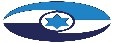 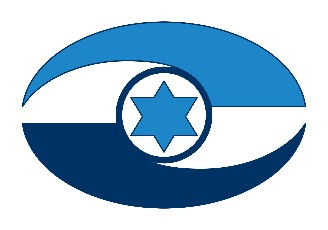 רכש והתקשרויות במועצות מקומיות – ביקורת מעקב 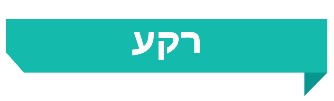 הרשות המקומית משמשת נאמן הציבור בכל פעולותיה. לרשות המקומית תפקיד מהותי בעיצוב חיי תושביה בתחומי החינוך, הרווחה, איכות הסביבה, התכנון והבנייה, התחבורה, התברואה ובתחומים רבים נוספים. החוק המסדיר את פעולת המועצות המקומיות הוא צו המועצות המקומיות, התשי"א-1950 (להלן – צו המועצות המקומיות).רשויות מקומיות נוהגות להתקשר עם קבלנים וספקים לביצוע עבודות פיתוח בתחומי שיפוטן, והן מזמינות שירותים ורוכשות טובין במסגרת פעילותן השוטפת. המחוקק קבע הסדרים לחלוקת משאבים על ידי הרשויות המקומיות, שנועדו לשמור על עקרונות מינהל תקין, לרבות קיום תחרות הוגנת ומתן הזדמנות שווה לכול.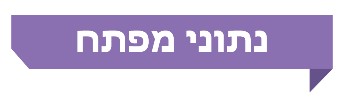 פעולות הביקורתבשנת 2018 פרסם משרד מבקר המדינה דוח בעניין הליכי התקשרותן של שש מועצות מקומיות (חורפיש, יסוד המעלה, מגדל, מזרעה, עילבון ופקיעין) עם קבלנים וספקים לביצוע עבודות פיתוח בתחומי שיפוטן ואת הליכיהן להזמנת שירותים ולרכישת טובין (להלן – הדוח הקודם או הביקורת הקודמת). בחודשים אוגוסט – דצמבר 2021 עשה משרד מבקר המדינה מעקב אחר פעולותיהן של אותן מועצות מקומיות לתיקון הליקויים העיקריים שהועלו בדוח הקודם.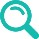 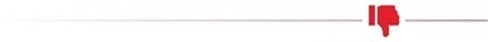 התקשרות לקבלת שירותי הנהלת חשבונות – בדוח הקודם הועלו ליקויים באופן שבו בחנה ועדת המכרזים במועצה המקומית עילבון את הצעות המחיר שהוגשו למועצה במסגרת מכרז זוטא למתן שירותי ייעוץ בהנהלת חשבונות שפרסמה באפריל 2017. במעקב נמצא כי הליקוי שצוין בדוח הקודם לא תוקן – המועצה המשיכה את העסקתו של ספק שירותי הנהלת חשבונות 16 חודשים לאחר מועד סיום חוזה ההתקשרות שחתמה עימו. במהלך ביקורת המעקב פרסמה המועצה מכרז ובחרה בזכיין חדש.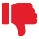 התקשרות עם קבלן לפינוי אשפה – בדוח הקודם הועלה כי המועצה המקומית עילבון השהתה את הסדרת ההסכם עם הקבלן ואת החתימה עליו, שיהוי שבעטיו עבר פרק זמן של כמעט שנה ממועד ההחלטה במליאת המועצה על ההתקשרות עם הקבלן ועד החתימה בפועל. במעקב נמצא כי הליקוי לא תוקן – המועצה חתמה בשנת 2018 על הסכם התקשרות עם קבלן אשפה אשר זכה במכרז בהצעת יחיד, ותקופת החוזה נקבעה לשנה בדיעבד באופן שהקבלן עבד שנה בלי שנחתם עימו חוזה התקשרות; בספטמבר 2021 פרסמה המועצה מכרז חדש לפינוי אשפה – שהוא מכרז בהיקף כספי גדול של כ-1.8 מיליון ש"ח בשנה, וקבעה לוח זמנים דחוק של שבעה ימים להגשת הצעות המחיר, שבמסגרתו נכלל גם סיור קבלנים. המועד לסיור קבלנים נקבע ביום שבתון במגזר היהודי. בסיור הקבלנים השתתפו שלושה קבלנים ובסופו של דבר הוגשה הצעת יחיד של הקבלן שעובד עם המועצה, והיא נבחרה להצעה הזוכה.התקשרויות עם נותני שירותים לפרקי זמן ממושכים ללא מכרז או הליך תחרותי – בדוח הקודם הועלה כי המועצה המקומית יסוד המעלה התקשרה בינואר 2009 עם יועץ לענייני גביית ארנונה בהסכם שתוקפו 12 חודשים. המועצה המשיכה את ההתקשרות עם יועץ הגבייה, וזאת בלי לחתום על הסכם חדש עימו ובלי שביצעה מכרז או הליך תחרותי אחר לצורך קבלת שירותי הייעוץ לעניין הגבייה. בביקורת המעקב נמצא כי הליקוי לא תוקן – המועצה ממשיכה את ההתקשרות עם יועץ הגבייה על פי ההסכם שחתמה עימו עוד בשנת 2009, בלי שביצעה מכרז או הליך תחרותי אחר וללא הסכם בתוקף. בכל אחת מהשנים 2018 – 2021 שילמה המועצה ליועץ הגבייה כ-110,000 ש"ח.הליכי רכישת טובין ושירותים – בדוח הקודם הועלה כי הזמנות הרכש במועצה המקומית חורפיש התבצעו באמצעות מנהל הרכש, בכפוף לאישור תקציבי, ולאחר אישור גזבר המועצה וראש המועצה, בלי שוועדת הרכש תתכנס כדי לאשר את הרכישות. במעקב נמצא כי הליקוי לא תוקן – ועדת הרכש במועצה המקומית חורפיש התכנסה בשנים 2019 – 2021 שלוש פעמים בלבד, אף כי בתקופה זו בוצעו מאות הזמנות רכש. לא תועדו פניות שביצע מנהל הרכש לספקים נוספים במסגרת הזמנות הרכש שבוצעו על סמך הצעת יחיד.התשתית להתקשרות האמצעות מכרז זוטא – בדוח הקודם הועלה כי שש המועצות המקומיות שנבדקו לא הכינו ספר ספקים, וכי הן לא נתנו את דעתן על אופן הוספת נותני שירות למאגר. ביקורת המעקב העלתה כי הליקוי לא תוקן במועצה המקומית פקיעין – המועצה לא הכינה ספר ספקים ולא פרסמה באתר המרשתת שלה קול קורא להירשם במאגר הספקים שלה. עוד נמצא כי הליקוי תוקן באופן חלקי במועצות המקומיות חורפיש, מגדל ויסוד המעלה: המועצה המקומית חורפייש פרסמה בשנת 2019 מכרז ובו הזמינה נותני שירותים וספקים להירשם למאגר הספקים של המועצה. למאגר נרשמו 34 ספקים מתחומים שונים אשר רכשו את חוברת המכרז בעלות של 500 ש"ח ונדרשו להגיש את הצעותיהם באופן אישי במשרדי המועצה. יוצא אפוא כי המועצה לא איפשרה הגשת הצעות באופן מקוון, וללא עלות או בעלות נמוכה. המועצה המקומית מגדל הכינה רשימות ספקים ובהן פרטיהם של מתכננים ויועצי חשמל בלבד; המועצה המקומית יסוד המעלה פרסמה במהלך הביקורת קול קורא להצטרפות למאגר היועצים והמתכננים של המועצה.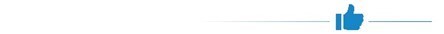 התקשרויות עם נותני שירותים לפרקי זמן ממושכים ללא מכרז או הליך תחרותי – בדוח הקודם הועלה כי בשנים 2009 עד 2017 התקשרו המועצות המקומיות חורפיש, יסוד המעלה ופקיעין ברצף עם משרדי רואי חשבון לקבלת שירותי הנהלת חשבונות שוטפים ולהארכת ההתקשרות של כל אחת מהמועצות עם היועץ, מדי שנה בשנה. ההתקשרויות נעשו ללא ביצוע מכרז או הליך תחרותי אחר. ביקורת המעקב העלתה כי הליקוי תוקן באופן מלא במועצות המקומיות חורפיש, יסוד המעלה ופקיעין – המועצות המקומיות פרסמו מכרזים חדשים  וחתמו עם משרדי רואי חשבון על הסכמי התקשרות כנדרש.התשתית להתקשרות באמצעות מכרז זוטא – בדוח הקודם הועלה כי שש המועצות המקומיות שנבדקו לא הכינו ספר ספקים, וכי הן לא נתנו את דעתן על אופן הוספת נותני שירות למאגר. ביקורת המעקב העלתה כי הליקוי במועצות המקומית מזרעה ועילבון תוקן באופן מלא – המועצות המקומיות מזרעה ועילבון הכינו ספר ספקים ופעלו לעדכנו באמצעות קול קורא שהן פרסמו באתר המרשתת שלהן, ובו הזמינו להירשם למאגרי הספקים שלהן.עיקרי המלצות הביקורתעל המועצות המקומיות יסוד המעלה ומגדל להשלים את ההליך לקביעת אמות המידה לסטייה סבירה מאומדנים במכרזים שהן מפרסמות; כדי שיהיה בידיהן קנה מידה הוגן שלפיו יקבעו אם ההצעות המתקבלות סבירות, שיאפשר לפסול הצעות שסטו מהאומדן באופן בלתי סביר.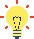 מומלץ כי המועצה המקומית עילבון תפעל לחתימה על הסכמים למיפוי כלל התקשרויותיה ולביצוע מכרזים בעוד מועד, בדרך שלא תחרוג מהמועד האחרון שנקבע בהם. עוד מומלץ כי המועצה המקומית עילבון תפעל להגדלת מספר המציעים במכרזיה ותבחן את האפשרות של התקשרות במכרז באמצעות אשכול הרשויות כינרת ועמקים, שהמועצה חברה בו, או באמצעות החברה למשק וכלכלה, וכי משרד הפנים יבחן את התמונה העולה מהמכרז לפינוי פסולת במועצה המקומית עילבון בכל הנוגע לקיומה של תחרות בין הקבלנים.מומלץ כי המועצה המקומית יסוד המעלה תימנע מהעסקת יועץ הגבייה במשך תקופה ממושכת, בלי שביצעה מכרז או הליך תחרותי אחר וללא הסכם בתוקף.מומלץ כי המועצות המקומיות חורפיש, יסוד המעלה ומגדל ירחיבו את ספר הספקים ויכללו בו ספקים מתחומים נוספים שהמועצה עוסקת בהם באופן שוטף כגון ספקי ציוד משרדי, ספקי ציוד חשמל, ספקי ציוד ניקיון והדברה. עוד מומלץ למועצה מקומית חורפיש לבחון אם ניתן לבצע התאמות על מנת לאפשר השתתפות של עסקים קטנים, בינוניים וזעירים במאגר הספקים.מומלץ כי המועצות המקומיות יסוד המעלה, מגדל ופקיעין יסדירו את ניסוח התקשרויותיהן עם נותני שירות, באמצעות חוזה או הזמנה שיעגנו את פרטי ההתקשרות המהותיים ואת החובות והזכויות של הצדדים והסעדים שיעמדו לרשותם.מומלץ כי המועצה המקומית חורפיש תפנה בכתב לכמה מציעים בעת ביצוע הזמנות טובין או שירותים, בהתאם לעלויות ההזמנה, ותתעד את הפניות לקבלת הצעות המחיר.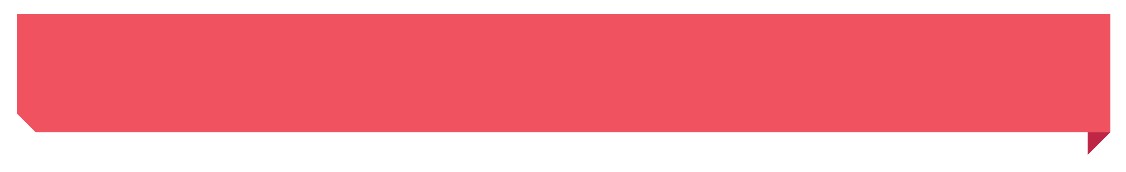 סיכוםבבסיס החובה לפעול על פי הוראות דיני המכרזים עומדת החובה החלה על הרשויות המקומיות לנהל את התקשרויותיהן על יסוד תחרות הוגנת, המאפשרת לכל מועמד מתאים להתמודד באופן שווה ולזכות ליחס זהה והוגן, ואשר מקדמת את מימוש העקרונות של חיסכון ושימוש יעיל בכספי הציבור המופקדים בידיהן.ביקורת המעקב העלתה כי שש הרשויות המקומיות שנבדקו תיקנו חלק מהליקויים שעלו בדוח הקודם, אך עליהן להשלים את תיקון כל הליקויים, בהתאם לעקרונות השקיפות והשוויון, תוך שמירה על היעילות והאפקטיביות של פעילותן, למען רווחת תושביהן.1,761 – 6,56013 – 50 מיליון ש"ח13 – 50 מיליון ש"ח6 – 252 – 4מספר התושבים בשש המועצות המקומית שנבדקו, בסוף שנת 2019התקציב של המועצות המקומיות שנבדקו, לשנת 2019התקציב של המועצות המקומיות שנבדקו, לשנת 2019מספר המכרזים   שהתקיימו במועצות המקומיות שנבדקו בשנים 2019 –  2021טווח מדד הפריפריאליות  של המועצות המקומיות שנבדקו1390%90%37מספר השנים שבהן מתקשרת המועצה המקומית יסוד המעלה עם יועץ גבייה, ללא הסכם בתוקף ובלא הליך תחרותימהזמנות הרכש  שנבדקו במועצה המקומית חורפיש בשנים 2020 – 2021 התבצעו בהתאם להצעת המחיר היחידה שהתקבלהמספר ישיבות ועדת הרכש במועצה המקומית חורפיש בשנים 2019 –  2021, אף כי בתקופה זו בוצעו מאות הזמנות רכש שחייבו את כינוסה (לדוגמה, בחודשים אפריל-מאי 2021 בוצעו כ-150 הזמנות רכש)ימים הוקצו להגשת הצעת מחיר למכרז פינוי אשפה במועצה המקומית עילבון, מיום פרסום המכרז בעיתון בשפה העברית ועד המועד האחרון להגשת ההצעות. למכרז הוגשה הצעת יחיד, והיא נבחרה להצעה הזוכהפרק הביקורתהגוף המבוקרהליקוי/ההמלצה בדוח הביקורת הקודםמידת תיקון הליקוי כפי שעלה בביקורת המעקבמידת תיקון הליקוי כפי שעלה בביקורת המעקבמידת תיקון הליקוי כפי שעלה בביקורת המעקבמידת תיקון הליקוי כפי שעלה בביקורת המעקבפרק הביקורתהגוף המבוקרהליקוי/ההמלצה בדוח הביקורת הקודםלא תוקןתוקן במידה מועטהתוקן במידה רבהתוקן באופן מלאאמות המידה לסטייה סבירה מאומדנים במכרזיםפקיעין, מזרעהיסוד המעלה,מגדלחורפישעל המועצות לקבוע אמות מידה לסטייה סבירה מאומדנים במכרזים שהן מפרסמות; ובכך הן יציבו קנה מידה הוגן לסבירות ההצעות המתקבלות, שיאפשר לפסול הצעות שסטו מהאומדן באופן בלתי סביר.רישום מרוכז ומעודכן של חוזי התקשרות חורפיש, יסוד המעלהמזרעה, פקיעיןעל המועצות לנהל פנקס חוזים עדכני שישקף את כל ההתקשרויות והחוזים שהן מבצעות עם נותני שירות, כדי שיוכלו לקיים מעקב ובקרה נאותים בעניין מועד חידושם ולהתריע מבעוד מועד על סיום תוקפם של החוזים ועל שינויים אחרים המחייבים בדיקה מחודשת של ההתקשרויות.התקשרויות עם נותני שירותיםעילבוןמשרד מבקר המדינה העיר למועצה על השיהוי בהסדרת ההסכם עם הקבלן ובחתימה עליו, שיהוי שבעטיו עבר פרק זמן של כמעט שנה ממועד ההחלטה במליאת המועצה על ההתקשרות עם הקבלן ועד החתימה בפועל.התקשרויות עם נותני שירותים לפרקי זמן ממושכים ללא מכרז או הליך תחרותיחורפיש, יסוד המעלה, פקיעיןהעסקת רואה חשבון במשך תקופות ממושכות ללא הליך תחרותי אינה עולה בקנה אחד עם כללי מינהל תקין, פוגעת בעקרון השוויון ויוצרת יחסי תלות. התקשרויות עם נותני שירותים לפרקי זמן ממושכים ללא מכרז או הליך תחרותייסוד המעלההעסקת יועץ הגבייה במשך תקופה כה ממושכת, בלי שהמועצה המקומית ביצעה מכרז או הליך תחרותי אחר וללא הסכם בתוקף, אינה עולה בקנה אחד עם כללי מינהל תקין.על המועצה לפעול למינוי מהנדס מועצה שהוא עובד המועצה.התשתית להתקשרות באמצעות מכרז זוטא- ספר ספקיםמזרעה, עילבוןחורפיש, יסוד המעלה, מגדלפקיעיןמאחר שלא ניהלו ספר ספקים, נמנעה מהמועצות המקומיות האפשרות להתקשר במכרז זוטא כדין, ועליהן לפעול באמצעות ועדות המכרזים שלהן להכנת ספר ספקים.ועדת רכש ובלאיחורפישעל המועצה לכנס את ועדת הרכש בתדירות הנדרשת, לצורך ביצוע הזמנות הרכש של המועצה.נוהל רכשחורפיש, פקיעיןעל המועצות להכין נוהל רכש ולפעול לפיו. זאת מאחר שניהול תקין משמעו בין היתר התנהלות לפי כללים ידועים, שקופים ושוויוניים.התקשרויות לרכישת שירותיםמגדליסוד המעלההזמנת שירותים ועבודות על פי הזמנות עבודה בלבד אינה משמשת תחליף להסכם שהרשות המקומית מחויבת בו, אינה מתיישבת עם כללי מינהל תקין ועלולה לפגוע בזכויותיה אם יתגלעו מחלוקות בין הצדדים.